Праздник весёлой Масленицы – 2020«Собирайся, народ! Масленица в гости ждет!
А зовем мы тех, кто любит веселье и смех!
Ждут вас игры, шутки — скучать не будем ни минутки!
Масленицу встречаем — веселье начинаем!»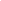  Вот  такими весёлыми стихами встречали скоморохи (Чамина А.Е., Трапезникова Л.В., Коровина Е.В.) детей на традиционном празднике «Весёлая Масленица – 2020»Это всегда радостный и весёлый праздник для всех. Детям очень нравится, когда к ним на праздник приходят сказочные герои. Вот и в этом году прилетела Баба Яга (Козлова Е.А.) на метле. Она танцевала вместе с детьми, помогала им в выполнении эстафетных заданий, а потом научила детей волшебным словам, чтобы поскорее пришла Весна.Дети дружно повторяли:Надоела нам Зима,
Приходи скорей ВеснаИ вот, на радость всем появилась красавица Весна (Притыкина О.В.). Но суровой Зиме (Тишкина Л.М.) не хотелось уходить, поэтому решили устроить соревнование по перетягиванию каната. И, конечно же, победила команда Весны.В заключении праздника всех детей угостили вкусными блинами.Мы на празднике гуляли,Всех блинами угощали,Веселились и играли.Про традиции узнали.До свиданья, Масленица,Будем тебя ждать,Через год красавицу,Встретим мы опять!